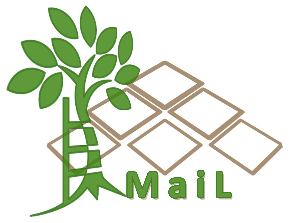 MAIL ConsortiumAbbreviationsExecutive SummaryThe scope of this report is to develop the communication and exploitation strategy of the MAIL project. As a result the dissemination objectives and communication channels are defined. In addition the dissemination procedures and activities are also defined. It must be noted that the dissemination and communication activities will be updated through the project’s lifetime in order to increase their effectiveness in a dynamically changing environment, IntroductionThe principal objective of the MAIL project is to induce the utilization of MLs as potential Carbon Sinks, to increase sequestration of CO2 in the LULUCF sector without any impact on agri-food sector. To increase the impact and to achieve the highest visibility of MAIL project accurate dissemination, communication and exploitation plans are needed. Dissemination, communication and exploitation activities will add value to the project with the scope to achieve a multiplying effect and  sustainable impact (i.e. sustainable cooperation links/ bonds with stakeholders) in relation with project results. These activities will be carried out during and after the project’s lifetime.Dissemination objectivesThe consortium members have defined the following dissemination objectives to be fulfilled:To create collaborative communication interface for consortium activitiesTo disseminate the results of the project, increase outreach and maximize MAIL impactTo raise institutional and public awareness on issues addressed by MAILTo act as an enabler of knowledge, technology and know-how transferTo attract people that want to be specialized in remote sensing for the classification of MLsTo ensure sustainability of the project resultsDissemination and communication planThe dissemination plan aims to maximize the impact and visibility of MAIL project. This plan needs to address the following questions:Who is our audience?How to reach the audience?What information do we want to disseminate?Why do we want to deliver specific information to a specific stakeholder?When will we disseminate the project’s results?Definition of targets groups of stakeholdersFive target groups of stakeholders are identified by MAIL (Figure 1): scientific, governmental, business, education and recognition groups.Figure 1. MAIL stakeholders’ groupsScientific groupContact with scientific groups operating in the MAIL research fields will be established in order to exchange knowledge and experiences, to continue the research, and to establish long-term scientific collaboration. Related target groups, which are in the interest of the consortium, are the following: (i) the academic community (Table 1), (ii) researchers (Table 2), and (iii) members of other related projects’ consortia (Table 3).Table 1. The most active universities operating in the MAIL research fieldTable 2. The most active research centres related to the MAIL research fieldTable 3. EU projects related to the MAIL research fieldGovernmental groupThe second group of stakeholders includes public administration (i.e. national government, regional and local authorities) and policy makers in consortium members’ countries. This group is responsible for the elaboration of legislation and the development of strategies and policies. MAIL team will contribute to  better understand the exploitation possibilities of marginal lands by giving them alternative kinds of use.At the national level main information receivers are ministries which have competences in environment, agriculture, spatial planning and regional development (Table 4), as well as, corresponding offices agencies, which prepare specific documents, such as: the Concept of National Spatial Planning, the National Development Strategy, Government Programmes.Table 4. Stakeholders at the national levelAt the province and local levels the target group includes: provincial and local spatial planning offices, landscape audit offices, responsible studying the existing conditions  and issuing directions for spatial development.Business groupThe group is closely related to the utilization of MAIL project results and their market potential. This group includes experts in spatial planning, professional associations (e.g. renewable energy associations, food producers’ associations), as well as industry (SMEs, large enterprises) (Table 5). Dissemination and communication activities targeting this group will explore market needs (via MAIL surveys) and propose potential use of products and services in different sectors. MAIL activities will highlight the added-value of the use of marginal lands. Close relation between MAIL partners and business group will assure further collaboration in future projects and sustainable development of the applied research.Table 5. Stakeholders in a business groupEducational groupThis group, formed by the personnel of non-governmental organizations (NGOs), schools and Protected Areas (national parks and protected areas) bridges the gap among the scientific community, public administration, businesses and wide public. MAIL will provide information on the latest advancements in marginal land research, on its importance and management possibilities.Recognition groupDissemination activities towards the society will inform the wide-public about MAIL related environmental issues, highlighting the fact that marginal lands can be profitable in both environmental and financial ways, and that they can provide ecosystem services for sustainable development and human wellbeing.Communication planThe communication activities within MAIL will raise the consciousness of shared responsibility for the environment and increase awareness on the project results and their tangible benefits for the environment and the economy. The communication activities will be focused on results and will target regional and local markets/communities, in order to exploit existing business relationships or brand recognition. Key messages to be communicated include: 	•	the need for marginal land monitoring;  •	the environmental, social and economic impact of marginal lands management;  •	the exploitation of Earth Observation in marginal lands research.Communication channelsIn order to increase MAIL impact both one- and two- way communication channels will be used for all types of target groups. Figure 2 shows communication channels considered within MAIL. One-way communication channels are mostly used to reach a larger audience in contrary to two-way communication channels that reach a smaller audience, allowing though effective interaction and feedback processes. Eight (8) possible one-way communication channels, and nine (9) two-way communication channels were identified. Both formal (e.g. scientific articles, conference proceedings, presentation, posters) and informal (e.g. social media, conference receptions, on-line research communities – researchgate.net) ways of communication will be used.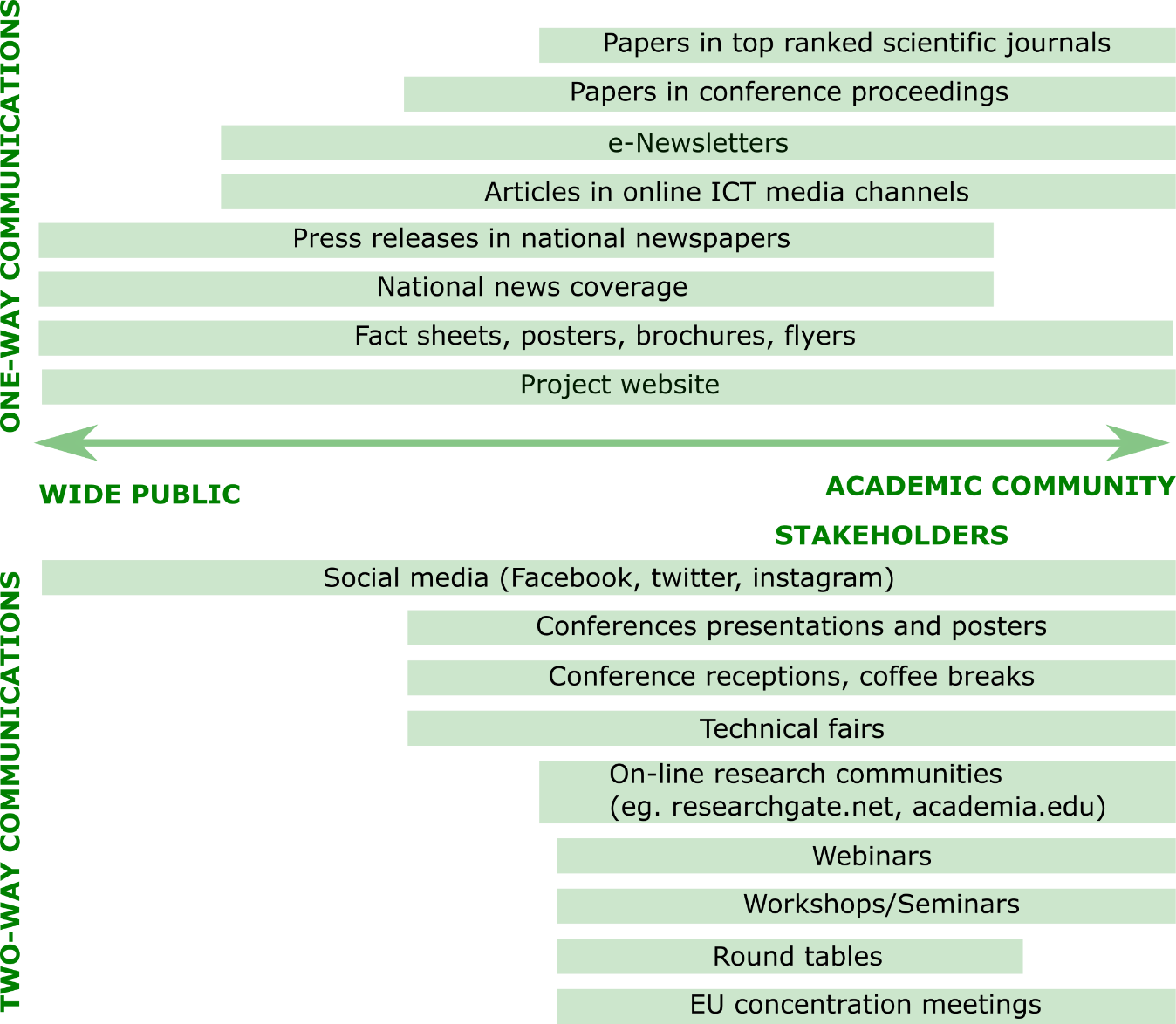 Figure 2. MAIL communication channelsCommunication outcomesProject website: the  MAIL project website will include both a private and a public area. It will constitute a major information-sharing instrument among project partners and will be the basis for dynamic information diffusion to the wider community (scientific public, policy makers, private sector, and society). All project partners will have easy access to the MAIL web site to store and share information. The public web portal will be in English and national languages of consortium members. It will include a database of dissemination and communication material and will be updated on a regular basis. An e-newsletter will be published periodically every six months. The MAIL website will host organized material targeting different stakeholders. Social Media: MAIL will establish social media groups (i.e. Facebook, Twitter, Instagram) and build a community of members interested in marginal land mapping, monitoring and reclamation, CO2 sequestration, as well as, EO applications and their use in the forestall and environmental sectors. This will be reached: i) by actively engaging stakeholders via social media channels, and ii) by setting up and maintaining a blog on the project website discussing relevant topics and opinions related to the MAIL work. Fact Sheet, brochure, posters and flyers: The project will provide an extended fact sheet about the project, and a 2-pages brochure. Additional material personalised to the needs of the audience will also be produced. All material will be produced in: English, German, Greek, Polish and Spanish versions. The material prepared will be visually attractive with highly informative content. All material will be also available at the website in pdf format.Mass Media: MAIL’s achievements will be presented in press releases in regional or national newspapers. In addition, local and regional radio broadcasts will be used as a communication channel.Publications in Conferences, Workshops, and international (open access) journals: We will attempt to publish MAIL scientific results in international top-ranked journals supporting open access – green or golden mode. We aim to publish at journals focused on remote sensing and GIS, forestry and ecosystems (Table 6). Table 6. Target scientific journalsTo maximise the impact on research worldwide, each MAIL partner will participate in at least one national and one international event as a speaker. The chosen conferences and thematically dedicated workshops, which attract large in number or more topic-oriented audiences, will give an opportunity to the consortium to promote its work. Table 7 shows considered events.Table 7. Target conferencesMAIL event organisations: The MAIL consortium plans to organize workshops, at the end of the first year of the project and a final conference at the projects’ end. Four open short workshops, one workshop per consortium MS, will be addressed to local, regional and national stakeholders. During these events the stakeholders will obtain exhaustive information about projects’ objectives, activities and first results. The consortium members will actively look for the marginal lands network building. Also, an open question survey will be carried out in order to collect end-users’ requirements and needs. The collected information will allow to adjust the MAIL consortium activities and final products to the market. Specific dissemination actions are also planned to promote these events, such as: website information, special e-newsletter, announcement via social media, etc.A final conference will be organized in Thessaloniki, Greece at the end of the project. At this conference the final scientific results and products will be presented. EU Concentration meetings: The MAIL project will actively participate in EC activities with the objective of providing input towards common activities and receiving feedback, offering advice and guidance and receiving information relating to H2020 programme implementation, standards, policy and regulatory activities, national or international initiatives, etc.Table 8 relates particular dissemination and communication activities with the specified target groups considered within MAIL.Table 8. Specified target groups for the dissemination /communication activitiesSummary of the dissemination planTable 9 presents the summary of the dissemination plan.Table 9. Summary of the dissemination and communication activitiesActivity ReportingSRC-PAS will provide a template record file with a detailed form to fill the necessary fields for every individual planned activity during the project and will be available on the MAIL’s member page to help in the proper document management and the communication activities. Reporting dissemination activities (such as publications, presentations, articles etc.) from all MAIL partners is also crucial for monitoring the dissemination and communication activities. A form is developed for the publications and the dissemination activities (Appendix I). This form will be distributed and filled by all partners.An event log will be established with all dissemination and communication activities of each partner. This event log is vital for the management of the dissemination and communication monitoring.The form will be filled and send to SRC PAS at least 1 week prior of the activity. Within 1 week of the activity a brief report on the outcomes with supportive material for dissemination purposes will be also delivered to SRC PAS.This log will be regularly updated and communicated to the partners.At the end of the project, a press and media coverage report will be compiled for cataloguing all media appearances, as well as reports on the social media pages.Also at the end of the project, a catalogue of all presentations and publications will be compiled to summarize academic and expert communication.EC funding acknowledgmentInformation on EC funding will be acknowledged to all publications. According to the GA article 29.4 any dissemination of results of the project should display the EU emblem and include the following text:“This project has received funding from the European Union’s Horizon 2020 research and innovation programme under the Marie Skłodowska-Curie grant agreement No 823805”by using the EU emblem. Key Performance IndicatorsThe monitoring results are utilized to steer, improve and adapt activities. Although sufficient flexibility is required to allow activities to adapt to project developments, potential problems will be detected as early as possible in order to create effective adaptation measures. Success or failure of communication actions will be measured through quantified indicators, which allow monitoring and evaluation.A list with the Key Performance Indicators (KPI) used to evaluate the success of MAIL through periodic measurement is presented in Table 10.Table 10 Key Performance Indicators and Impact awareness metricsExploitation planMAIL’s exploitation plan will ensure:proper management of Intellectual Properties Rightscreate a self-sustaining mechanism ensuring continuous research progress in the MAIL research fields,attract research and market funds to support their research and market activities,identify appropriate marketplaces,transfer research products into the national and international markets,capitalize, make use of and benefit from new knowledge, skills and competences acquired,establish professional/business networks,develop a market-oriented research roadmap, according to the recognized needs of stakeholders (potential users)Intellectual Properties RightsThe management of IPR is strictly ruled by the Consortium Agreement (CA) which includes all provisions related to the management of IPR including ownership, protection and publication of knowledge, access rights to knowledge and pre-existing know-how as well as questions of confidentiality, liability and dispute settlement.General rules concerning IPRs were agreed by MAIL partners:Pre-existing know-how will remain property of the partner who brought it into the project;Pre-existing know-how will be available to all project participants, but outside usage will be decided among the owners and the potential users on a case-by-case basis;Knowledge generated in the framework of the project will be a property of those partners who were involved in its creation;Common decision from all partners, that all generated knowledge in public deliverables will be available to the interested parties through MAIL webpage.Characteristics of the potentially marketable resultsThe partners will explore opportunities for a successful transformation of research results into marketable products and services. The products developed in the framework of the MAIL project will be evaluated in order to establish their market potential using a SWOT analysis (Figure 3):Figure 3. SWOT analysisStrengths: characteristics of the business or project that give it an advantage over others.Weaknesses: characteristics of the business that place the business or project at a disadvantage relative to others.Opportunities: elements in the environment that the business or project could exploit to its advantage.Threats: elements in the environment that could cause trouble for the business or project.Each exploitable product according to SWOT analysis will be defined and characterized using following the template (Table 11).Table 11. Characterisation of potentially exploitable resultsList of figuresFigure 1. MAIL stakeholders’ groups	7Figure 2. MAIL communication channels	23Figure 3. SWOT analysis	31List of tablesTable 1. The most active universities operating in the MAIL research field	8Table 2. The most active research centres related to the MAIL research field	12Table 3. EU projects related to the MAIL research field	14Table 4. Stakeholders at the national level	16Table 5. Stakeholders in a business group	17Table 6. Target scientific journals	24Table 7. Target conferences	25Table 8. Specified target groups for the dissemination /communication activities	26Table 9. Summary of the dissemination and communication activities	27Table 10 Key Performance Indicators and Impact awareness metrics	29Table 11. Characterisation of potentially exploitable results	32MS9Communication and exploitation strategy Work Plan implemented and confirmed by the consortiumMAIL: Identifying Marginal Lands in Europe and strengthening their contribution potentialities in a CO2 sequestration strategyMAIL: Identifying Marginal Lands in Europe and strengthening their contribution potentialities in a CO2 sequestration strategyProject titleIdentifying Marginal Lands in Europe and strengthening their contribution potentialities in a CO2 sequestration strategyCall identifierH2020 MSCA RISE 2018Project acronymMAILStarting date01.01.2019End date31.31.2021Funding schemeMarie Skłodowska-CurieContract no.823805Deliverable no.MS9Document name[MAIL]_MS9.pdfDeliverable nameCommunication and exploitation strategy Work Plan implemented and confirmed by the consortiumWork PackageDissemination and awarenessNatureReportDisseminationEditorAuthorsContributorsDate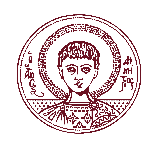 Aristotle University of Thessaloniki (AUTH) Greece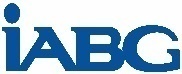 Industrieanlagen Betriebsgesellschaft MBH (IABG) Germany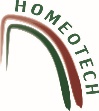 Gounaris N. – Kontos K. OE (HOMEOTECH) GreeceCentrum Badan Kosmicznych Polskiej Akademii Nauk (CBK PAN) Poland 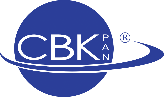 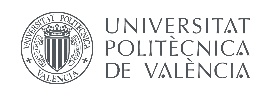 Universitat Politecnica de Valencia (UPV) Spain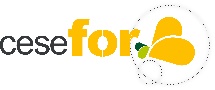 Fundacion Centro De Servicios Y Promocion FOrestral Y de su Industria De Castilla y Leon (CESEFOR) SpainTermExplanationMLsMarginal LandsLULUCFLand Use, Land-Use Change & ForestryEUEuropean UnionECEuropean CommissionEOEarth ObservationGISGeographical Information SystemsCAConsortium AgreementIPRIntellectual Properties RightsUniversityFacultyWebsiteGermanyGermanyGermanyTechnical University of DresdenFaculty of Environmental Sciences (Forest Sciences, Geosciences, Hydrosciences)https://tu-dresden.de/bu/umwelt?set_language=enUniversity of Freiburg (Albert-Ludwigs-Universität Freiburg)Faculty of Environment and Natural Resourceshttp://www.unr.uni-freiburg.de/en?set_language=enUniversity of Göttingen (Georg-August-Universität Göttingen)Faculty of Forest Sciences and Forest EcologyFaculty of Geoscience and Geographyhttp://www.uni-goettingen.de/en/19852.htmlTechnical University of MunichSchool of Life Sciences Weihenstephan (Study Program Division Forest Science and Resource Management)Department of Civil, Geo and Environmental Engineeringhttps://www.forst.wzw.tum.de/en/home/http://www.bgu.tum.de/en/home/Friedrich-Schiller-University JenaFaculty of Chemistry and Earth Scienceshttps://www.chemgeo.uni-jena.de/en/Technical University DarmstadtDepartment of Civil and Environmental Engineering Sciences https://www.bauing.tu-darmstadt.de/beruns/instituteundfachgebieteimfachbereich/listeallerinstitute.en.jspUniversity of Bonn (Rheinische Friedrich-Wilhelms-Universität Bonn)Faculty of AgricultureFaculty of Mathematics and Natural Scienceshttps://www.lf.uni-bonn.de/en?set_language=enhttps://www.mnf.uni-bonn.de/Goethe-University Frankfurt am MainFaculty of Geosciences/ GeographyFaculty of Biological Scienceshttp://www.goethe-university-frankfurt.de/45575776/Departments_of_the_faculty_of_Geosciences_and_Geographyhttp://www.goethe-university-frankfurt.de/45902712/Faculty_15___Biological_Sciences?Technical University BerlinSchool VI Planning Building Environmenthttps://www.planen-bauen-umwelt.tu-berlin.de/menue/institute/parameter/en/Humboldt University BerlinFaculty of Mathematics and Natural Sciences (Department of Geography)Faculty of Life Sciences (Albrecht Daniel Thaer-Institute of Agricultural and Horticultural Sciences)https://www.geographie.hu-berlin.de/en/portraet-en?set_language=enhttps://www.agrar.hu-berlin.de/en/start_oben-en?set_language=enFreie Universität BerlinDepartment of Earth Scienceshttps://www.geo.fu-berlin.de/en/index.htmlUniversity of Applied Sciences for Sustainable Development EberswaldeFaculty of Forest and EnvironmentFaculty of Landscape Management and Nature ConservationFaculty of Wood EngineeringFaculty of Sustainable Businesshttps://www.hnee.de/en/Startseite/HNE-Eberswalde-Startseite-E9875.htmUniversity of Applied Forest Sciences Rottenburg Faculty of Forestryhttps://en.hs-rottenburg.net/startseite/Weihenstephan-Triesdorf University of Applied Sciences Department of Forestryhttps://www.hswt.de/en.htmlHAWK University of Applied Sciences and Arts Hildesheim / Holzminden / Göttingen Faculty of Resource Managementhttps://www.hawk.de/enUniversity of Applied Sciences Karlsruhe Faculty of Information Management and Media (Geo-Information Management)https://www.hs-karlsruhe.de/en/faculties/information-management-media/University of Applied Sciences Dresden (HTW)Faculty of Spatial InformationFaculty of Agriculture / Environment / Chemistryhttps://www.htw-dresden.de/en/faculty-of-spatial-information.htmlhttps://www.htw-dresden.de/en/luc.htmlGreeceGreeceGreeceThe Aristotle University of ThessalonikiSchool of Forestryhttps://www.for.auth.gr/The Aristotle University of ThessalonikiSchool of Rural and Surveying Engineeringhttps://www.topo.auth.gr/enThe Aristotle University of Thessalonikihttp://www.plandevel.auth.gr/enhttp://www.plandevel.auth.gr/enDemocritus University of ThraceDeparetment of Forestry and Management of the Environment and Natural Resourceshttp://www.fmenr.duth.gr/index.en.shtmlTechnological Educational Institute of KavalaDepartment of forestry and natural environment managementhttp://www.teidasoponias.gr/english/index.phpUniversity of Applied Sciences of ThessalyDepartment of forestry and natural environment managementhttp://teilar.gr/tmimata/tmima.php?tid=16Technological Educational Institute of Sterea ElladaDepartment of forestry and natural environment managementhttp://www.karp.teilam.gr/Pages_Eng/index_en.htmUniversity of West AtticaDepartment of Surveying and Geoinformatics Engineeringhttp://www.geo.uniwa.gr/en/homepage/National Technical University of AthensScholl of Rural and Surveying Engineeringhttp://www.survey.ntua.gr/en/TEI of Central MacedoniaCivil Engineering and Surveying Engineering and Geoinformatics Departmenthttp://www.teicm.gr/index.php?lang=en&cat_id=104Harokopio UniversityGeography Departmenthttps://www.geo.hua.gr/en/University of AegeanDepartment of Geographyhttps://geography.aegean.gr/index_en.php?University of AegeanDepartment of Environmenthttp://www.env.aegean.gr/en/PolandPolandPolandUniversity of Agriculture in KrakowFaculty of Forestryhttps://wl.urk.edu.pl/enWarsaw University of Life SciencesFaculty of Forestryhttp://wl.sggw.pl/?set_language=enPoznań University of Life SciencesFaculty of Forestryhttps://wles.up.poznan.pl/enBialystok University of TechnologyFaculty of Forestryhttps://zwl.pb.edu.pl/en/Wrocław University of Environmental and Life SciencesThe Faculty of Life Sciences and Technologyhttps://www.upwr.edu.pl/en/University of WarsawFaculty of BiologyFaculty of Geography and Regional StudiesFaculty of Geologyhttp://www.biol.uw.edu.pl/en/http://wgsr.uw.edu.pl/wgsr/index.php/en/home-page/ http://www.geo.uw.edu.pl/pl/Warsaw University of TechnologyThe Faculty of Building Services, Hydro and Environmental Engineeringhttps://www.is.pw.edu.pl/index.php/en/Adam Mickiewicz University in PoznańFaculty of Geographical and Geological Scienceshttps://wngig.amu.edu.pl/enUniversity of Zielona GóraFaculty of Biological Scienceshttp://wnb.uz.zgora.pl/en/SpainSpainSpainUniversity of Valladolid (UVA)School of Forest Industry, Agronomic and Bioenergy Engineering.Sustainable Forest Management Research Institutehttp://www.ingenieriasoria.eu/http://sostenible.palencia.uva.esTechnical University of Madrid (UPM)School of Agricultural, Food and Biosystems EngineeringSchool of Forestry and Natural Resourceshttp://www.etsiaab.upm.eshttp://www.montes.upm.es/Polytechnic University of Valencia (UPV)School of Agronomic Engineering and  Natural Environmentwww.etsiamn.upv.es/ University of Lleida (UdL)School of Agronomic Engineeringhttp://www.udl.cat/ca/en/University of Cordoba (UCO)Department of Forestry Engineeringhttp://www.uco.es/organiza/departamentos/ingforestal/University of Vigo (Uvigo)School of Forestry Engineeringhttp://www.forestales.uvigo.esUniversity of Extremadura (UEx)Department of Agronomic and Forestry Engineeringhttps://www.unex.es/conoce-la-uex/centros/plasencia/centro/departamentos/info/departamento?id_dpto=Y060University of Huelva (UHU)Department of Agroforestry sciences.http://www.uhu.es/departamentos/dcaf.htmlUniversity of León (ULE)Superior and Technical School of Agrarian Engineering.http://campusdeponferrada.unileon.es/University of Santiago de Compostela (USC)Department of Agroforestry Engineering.http://www.usc.es/es/departamentos/enxagrg/index.htmlUniversity of Castilla-La Mancha (UCLM)Superior Technical School of Agricultural and Forestry Engineers.https://www.uclm.es/albacete/agronomos-montes?sc_lang=esUniversity of Oviedo  (UNIOVI)Department of Chemical Engineering and Environmental Technologyhttp://iqtma.uniovi.es/departamentoCatholic University of Ávila (UCAV)Faculty of Sciences and Artshttps://www.ucavila.es/facultad-de-ciencias-y-artes/Research CentrewebsiteGermanyJulius Kühn Institute (JKI) Federal Research Centre for Cultivated Plants - Institute for Plant Protection in Horticulture and Forests Braunschweighttps://www.julius-kuehn.de/en/plant-protection-in-horticulture-and-forests/Johann Heinrich von Thünen Institute, Federal Research Institute for Rural Areas, Forestry and Fisheries Braunschweighttps://www.thuenen.de/en/Helmholtz-Centre for Environmental Research (UFZ) Leipzig / Halle/S. / Magdeburghttps://www.ufz.de/index.php?en=33573Max Planck Institute for Biogeochemistry Jenahttps://www.bgc-jena.mpg.de/index.php/Main/HomePage?userlang=enThe Helmholtz Centre Potsdam - GFZ German Research Centre for Geosciences Potsdamhttps://www.gfz-potsdam.de/en/home/Potsdam Institute for Climate Impact Research (PIK)https://www.pik-potsdam.de/pik-frontpage?set_language=enLeibniz Centre for Agricultural Landscape Research (ZALF) Müncheberghttp://www.zalf.de/en/Pages/ZALF.aspxLeibniz Institute of Ecological Urban and Regional Development (IÖR) Dresdenhttps://www.ioer.de/1/home/Senckenberg Nature Research Society - Biodiversity and Climate Research Centre (BiK-F) Frankfurt am Mainhttp://www.bik-f.de/root/index.php?page_id=57Center of Forestry Weihenstephanhttps://forstzentrum.de/index.php/en/Kuratorium für Waldarbeit und Forsttechnik e.V. (KWF)https://www.kwf-online.de/Forest Ecosystems Research Center (FZW) Göttingenhttp://wwwuser.gwdg.de/~fzw/homee/hometest.htmGreeceCentre for Research and Technology, Information Technologies Institutehttp://www.iti.gr/iti/index.html Forest research Institutehttps://www.fri.gr/index.php/en/ Institute of Mediterranean Forest Ecosystems and Forest products technology http://www.fria.gr/EngPage/index.html Center of Renewable energy Sources &savinghttp://www.cres.gr/cres/index_uk.html PolandForest Research Institutehttps://www.ibles.pl/en/web/guest/o-iblInstitute for Agricultural and Forest Environment of Polish Academy of Sciences in Poznańhttp://www.isrl.poznan.pl/en/Stanisław Leszczycki Institute of Geography and Spatial Organization Polish Academy of Sciences of Polish Academy of Sciences in Warsawhttps://www.igipz.pan.pl/home_en.htmlInstitute Of Environmental Engineering of Sciences of Polish Academy of Sciences in Zabrzehttp://ipis.pan.pl/en/Institute Of Technology And Life Scienceshttp://www.itp.edu.pl/en/SpainForest Research Centre. National Institute for Agricultural Research (CIFOR -INIA)http://www.inia.es/IniaPortal/verPresentacionIngles.actionCenter for Energy, Environmental and Technological Research. Renewable Energy Development Center (CIEMAT-CEDER) http://www.ciemat.es/CEDERportal/portal.doEcological and Forestry Applications Research Centre (CREAF)http://www.creaf.catThe Forest and Wood Technology Research Centre Foundation (CETEMAS)http://www.cetemas.es/National Museum of Natural Science. Biogeography and Global Change Department (CSIC-MNCN)http://www.mncn.csic.es/seccion=1463&idioma=en_GBInstitute of Environmental Science and Technology (ICTA-UAB)https://ictaweb.uab.cat/?setLanguage=enForest Science and Technology Centre of Catalonia (CTFC)http://www.ctfc.cat/en/European Forest Institute (EFI/EFIMED)https://www.efi.int/ProjectGrant agreementDurationLeaderGRASSMARGINSEnhancing biomass production from marginal lands with perennial grasses2894611/10/2011 – 30/09/2015TEAGASC - Agriculture And Food Development Authority(Ireland)MAGICMarginal lands for Growing Industrial Crops: Turning a burden into an opportunity7276981/07/2017-30/06/2021Centre For Renewable Energy Sources And Saving Fondation(Greece)FORBIOFostering sustainable feedstock production for advanced biofuels on underutilised land in Europe01/01/2016-31-12-2018WIP Renewable Energies & GEONARDOSEEMLASustainable exploitation of biomass for bioenergy from marginal lands in Europe6918741/01/2016 – 31/12/2019Fachagentur Nachwachsende Rohstoffe Ev (Germany)GRACEGRowing Advanced industrial Crops on marginal lands for biorEfineries7450121/06/2017 – 31/05/2022Universitaet Hohenheim(Germany)Energy crops on marginal lands in the mediterranean area of the community (Biomassa Perugia).EN3B00461/05/1986 – 30/06/1989Azienda Agricola Baldelli Celozzi(Italy)Land use systems in the mediterranean mountains and marginal landsAIR324261/01/1995 – 31/12/1999International Centre For Alpine Environments(France)Adaptation and selection of mediterranean pinus and cedrus for sustainable afforestation of marginal landsFAIR9500971/03/1996 – 28/02/2000I.N.R.A.(France)LIBBIOLupinus mutabilis for Increased Biomass from marginal lands and value for BIOrefineries7207261/10/2016 – 30/09/2020Nyskopunarmidstod Islands (Iceland)CIRCASACoordination of International Research Cooperation on soil CArbon Sequestration in Agriculture7743781/11/2017 – 31/10/2020Institut National De La Recherche Agronomique(France)EUROCHARBiochar for Carbon sequestration and large-scale removal of greenhouse gases (GHG) from the atmosphere2651791/01/2011 – 30/03/2014 Consiglio Nazionale Delle Ricerche(Italy)Carbon storage in European grasslands62710/05/2000 – 9/05/2005N/ACASFOR-IICasfor-ii: modelling carbon sequestration in forested landscapesICA4-CT-2001-101001/12/2001 – 30/11/2004Wageningen University(Netherlands)BIOPLAT-EU. Promoting sustainable use of underutilized lands for bioenergy production through a web-based platform for Europe8180831/11/2018 - 31/10/2021WIP Renewable Energies (Germany)FORBIO. Foresting sustainable feedstock production for advanced biofuels on underutilized land in Europe69184612/2016 - 12/2018WIP Renewable Energies (Germany) & Geonardo Environmental Technologies Ltd. (Hungary)CountryStakeholders at the national levelGermanyFederal Ministry of Food and Agriculture Federal Ministry for the Environment, Nature Conservation and Nuclear Safety Federal Ministry for Economic Affairs and EnergyFederal Ministry of Education and ResearchGerman Environment Agency (UBA)German Forestry Council (DFWR)GreeceMinistry of Environment and Energy:General Administration of Environmental PolicyGeneral Administration of Forests and Forest EnvironmentMinistry of Rural development and FoodMinistry of Economy and DevelopmentMinistry of Interior:Decentralized Administration of AtticaDecentralized Administration of Macedonia and ThraceDecentralized Administration of Epirus and Western MacedoniaDecentralized Administration of Thessaly and Central GreeceDecentralized Administration of PeloponneseDecentralized Administration of the AegeanDecentralized Administration of CreteAutonomous Monastic State of Mount AthosPolandMinistry of EnvironmentMinistry of Agriculture and Rural DevelopmentMinistry of Investment and Economic DevelopmentAgency for Restructuring and Modernisation of AgricultureSpainMinistry for the Ecological TransitionSpanish Office of Climate Change (OECC)Research Institute on Climate Change (I2C2)Government of Castilla y León. Department of Development and Environment (JCYL)CountryEntityType of entityWebsiteGermanyIntend GmbHSMEhttp://www.intend.de/ M.O.S.S. Computer Grafik Systeme GmbHSMEhttps://www.moss.de/ Thurn und Taxis ForstSMEhttps://forst.thurnundtaxis.de/ Blauwald GmbH & Co. KGSMEhttps://www.blauwald.de/startseite.html Bayerische Landesanstalt für Wald und Forstwirtschaft (LWF)Public Enterprisehttps://www.lwf.bayern.de/ SachsenforstPublic Enterprisehttps://www.sbs.sachsen.de/ ThürgingenforstPublic Enterprisehttps://www.thueringenforst.de/ ForstBWPublic Enterprisehttps://www.forstbw.de/ Bayrische StaatsforstenPublic Enterprisehttps://www.baysf.de/de.html Landesbetrieb Forst BrandenburgPublic Enterprisehttps://forst.brandenburg.de/lfb/de/ Senatsverwaltung für Umwelt, Verkehr und Klimaschutz / Landesforstamt BerlinPublic Enterprisehttps://www.berlin.de/sen/uvk/ HessenForstPublic Enterprisehttps://www.hessen-forst.de/ Landesforst Mecklenburg-VorpommernPublic Enterprisehttps://www.wald-mv.de/ Niedersächsische LandesforstenPublic Enterprisehttps://www.landesforsten.de/ Landesbetrieb Wald und Holz Nordrhein-WestfalenPublic Enterprisehttps://www.wald-und-holz.nrw.de/ Landesforsten Rheinland-PfalzPublic Enterprisehttps://www.wald-rlp.de/de/start-landesforsten-rheinland-pfalz/ SaarForst LandesbetriebPublic Enterprisehttps://www.saarland.de/saarforst.htm Landesforstbetrieb Sachsen-AnhaltPublic Enterprisehttps://www.landesforstbetrieb.de/ Schleswig-Holsteinische LandesforstenPublic Enterprisehttps://www.forst-sh.de/ GreeceHellenic Forestry Society Professional Associationhttp://www.forestry.gr/en/ Geotechnical Chamber of GreeceProfessional Associationhttps://www.geotee.gr/  (in Greek)Technical chamber of GreeceProfessional Associationhttp://portal.tee.gr/portal/page/portal/TEE/TCGPASEPPEBusiness Association  https://www.paseppe.gr/el  (in Greek)Hellenic society for the protection of NaturesNGOhttps://eepf.gr/enHellenic Biomass AssociationNGOhttp://hellabiom.gr/?lang=en PolandForest CompanySMEforestcompany.pl  Las-WoodSMEhttp://las-wood.pl/ ECO-ORLICSMEhttp://www.eco-orlic.pl/ PROGEOSMEhttp://progeo.katowice.pl/nasze-uslugi MultiPlantSMEhttps://www.multiplant.pl/ Renewable Energy AsociationProfessional Associationhttp://seo.org.pl/en/# Stowarzyszenie Instytut Remediacji Terenów ZanieczyszczonychProfessional Associationhttps://instytutremediacji.pl/ State ForestsLarge Companyhttps://www.lasy.gov.pl/en SpainFederation of Forestry Associations of Castilla y León (FAFCYLE)Private Property Owners Associationhttps://www.fafcyle.es/ National Association of Forest Enterprises. (ASEMFO)Enterprise Associationhttp://www.asemfo.orgConfederation of Organizations of Foresters of Spain (COSE)Forester Associationhttps://www.selvicultor.netOfficial Association of Graduate in Forestry Engineering (COIFT)Professional Associationhttp://www.forestales.netOfficial Association of Foresters Professional Associationhttps://www.ingenierosdemontes.orgAgrestaCooperativehttps://agresta.org/föraUniversity Spin-offhttps://fora.es/IDAFUniversity Spin-offhttp://www.idaf.es/en/National Rural Network (RRN)Rural Networkhttp://www.redruralnacional.es/Scientific journalImpact factorRemote Sensing of Environment6.46Remote Sensing3.95IEEE Applied Earth Observations and Remote Sensing2.77Ecosystem Services5.37Landscape and Urban Planning5.96Environmental Modeling and Software4.9Computers and Geosciences2.89Forest Ecology and Management3.52Forestry3.05New Forests2.67European Journal of Forest Research2.4Forest Ecosystems2.42Annals of Forest Science2.36Annals of Forest Research1.32Sustainability2.17SOIL2.15Land Use Policy3.19ISPRS International Journal of Geo-Information1.96ConferenceDatePlaceEcosystem Services Partnership (ESP), ESP 11th World Conference2020ForestSAT2020Cracow (Warsaw)28th European Biomass Conference & exhibition20208th Spanish National Forest Congress 2021Lérida (Spain)Target groupTarget groupTarget groupTarget groupTarget groupTarget groupTarget groupTarget groupTarget groupTarget groupTarget groupAcademiccommunityPotentialpartnersPublic administrationPolicy makersExperts in MLsProfessionalassociationsIndustryEducationalinstitutionsNGOsOther projectsWide publicDissemination & communication activitiesPapers in scientific journalsDissemination & communication activitiesPapers in conference proceedingsDissemination & communication activitiese-NewslettersDissemination & communication activitiesArticles in online ICT media channelsDissemination & communication activitiesPress releases in national newspapersDissemination & communication activitiesNational news coverageDissemination & communication activitiesProject websiteDissemination & communication activitiesSocial Media Dissemination & communication activitiesWebinarsDissemination & communication activitiesConferences presentations and postersDissemination & communication activitiesWorkshops/SeminarsDissemination & communication activitiesTechnical fairsDissemination & communication activitiesFact sheet, brochures, posters and flyersEU Concentration meetings On-line research communitiesWhoWhatWhyWhenScientific groupScientific groupScientific groupScientific groupAcademic communityUniversitiesResearch CentresInformation about:the project aims and key findingsnew knowledge and skillsnew scientific publicationsundertaken initiative in the research fieldPhD opportunitiesTo enhance the consortium’s members reputationTo develop future research collaborationTo ensure sustainable research excellenceTo gain partners for funds attractionDuring and after project lifetime, especially during scientific conferences and workshops, EU concentration meetings.Potential partnersInternationalNationalInformation about:the project aims and key findingsnew knowledge and skillsnew scientific publicationsundertaken initiative in the research fieldPhD opportunitiesTo enhance the consortium’s members reputationTo develop future research collaborationTo ensure sustainable research excellenceTo gain partners for funds attractionDuring and after project lifetime, especially during scientific conferences and workshops, EU concentration meetings.Other ProjectsInformation about:the project aims and key findingsnew knowledge and skillsnew scientific publicationsundertaken initiative in the research fieldPhD opportunitiesTo enhance the consortium’s members reputationTo develop future research collaborationTo ensure sustainable research excellenceTo gain partners for funds attractionDuring and after project lifetime, especially during scientific conferences and workshops, EU concentration meetings.Governmental groupGovernmental groupGovernmental groupGovernmental groupPublic administrationNational, regional and local governmentsGovernmental agencies and officesInformation about:relevance of monitoring and management of MLrelevance of ML as CO2 sequestration areasrecommendations on the use of EO products and services for the ML monitoring and managementlegal restriction for the use of EO productsthe use of EO data as a base for polices implementationTo create awareness about advantages of EO in ML monitoringTo create friendly legal environmentTo support sustainable socio-economic developmentTo reduce costs of environmental law implementationTo push human well-beingDuring and after project lifetime, especially during summer school and round tables, EU concentration meetings.Policy makersInformation about:relevance of monitoring and management of MLrelevance of ML as CO2 sequestration areasrecommendations on the use of EO products and services for the ML monitoring and managementlegal restriction for the use of EO productsthe use of EO data as a base for polices implementationTo create awareness about advantages of EO in ML monitoringTo create friendly legal environmentTo support sustainable socio-economic developmentTo reduce costs of environmental law implementationTo push human well-beingDuring and after project lifetime, especially during summer school and round tables, EU concentration meetings.Business groupBusiness groupBusiness groupBusiness groupProfessional associationsInformation about:the project aims and key findingsnew knowledge and skillspossibilities of the use of EO data in ML assessmentavailable products/servicesTo create market-oriented products/services which corresponds to end users’ needsTo create awareness about advantages of EO in ML monitoringTo ensure research sustainabilityTo gain partners for funds attractionDuring and after project lifetime, especially during summer school and round tables, EU concentration meetings, industrial fairs.Experts in ES assessmentInformation about:the project aims and key findingsnew knowledge and skillspossibilities of the use of EO data in ML assessmentavailable products/servicesTo create market-oriented products/services which corresponds to end users’ needsTo create awareness about advantages of EO in ML monitoringTo ensure research sustainabilityTo gain partners for funds attractionDuring and after project lifetime, especially during summer school and round tables, EU concentration meetings, industrial fairs.IndustryInformation about:the project aims and key findingsnew knowledge and skillspossibilities of the use of EO data in ML assessmentavailable products/servicesTo create market-oriented products/services which corresponds to end users’ needsTo create awareness about advantages of EO in ML monitoringTo ensure research sustainabilityTo gain partners for funds attractionDuring and after project lifetime, especially during summer school and round tables, EU concentration meetings, industrial fairs.Educational groupEducational groupEducational groupEducational groupNon-governmental organizationsInformation about:the project aims and key findingspossibilities of the use of EO data in ML assessmentavailable products/servicesTo provide information on the latest advancements in ML assessment using EO dataTo reach better management of MLTo gain partners for funds’ attractionDuring and after project lifetime.National parks and protected areasInformation about:the project aims and key findingspossibilities of the use of EO data in ML assessmentavailable products/servicesTo provide information on the latest advancements in ML assessment using EO dataTo reach better management of MLTo gain partners for funds’ attractionDuring and after project lifetime.Educational institutionsInformation about:the project aims and key findingspossibilities of the use of EO data in ML assessmentavailable products/servicesTo provide information on the latest advancements in ML assessment using EO dataTo reach better management of MLTo gain partners for funds’ attractionDuring and after project lifetime.Wide publicWide publicWide publicWide publicWide publicGeneral information about the MAIL project and its findingsTo enhance social awareness of services provided by MLTo raise knowledge about EO possibilitiesTo create social pressure to protect natural environmentDuring and after project lifetimeKey Performance IndicatorsToolTypeSuccess indicatorsCoverageKPI – 1MAIL webpageQuantitative, Report>3000 accesses/year>200 downloadsWorldwide, general and specialized targetKPI – 2Press echoesQuantitative5EuropeKPI – 3Online magazines and newspapersQuantitative10WorldwideKPI – 4Journal publicationsQuantitative>5WorldwideKPI – 5MAIL participation in conferencesQuantitative>5Worldwide, specialized targetKPI – 6 MAIL organization of workshopsQuantitative>5EuropeKPI – 7 MAIL on social mediaUpdates, no. of likes>5 tweets/monthWorldwideKPI – 8 Co-operation with other initiativesQuantitative>2EuropeKPI – 9MOOC participationQuantitative>30 personsEuropeHelpfulto achieving the objectiveHarmfulto achieving the objectiveInternal Origin(attributes of the product)STRENGTHSWEAKNESSESExternal Origin(attributes of the environment)OPPORTUNITIESTHREATSExploitable Result/ProductExploitable Result/ProductProduct nameTechnology Readiness Level (TRL)Innovativeness introduced compared to already existing Products/ServicesUnique Selling Point (competitive advantages)Product/Service Market SizeMarket Trends/Public AcceptanceProduct/Service PositioningLegal or normative or ethical requirements (need for authorisations, compliance to standards, norms, etc.)CompetitorsProspects/CustomersCost of Implementation (before Exploitation)Time to marketForeseen Product/Service PriceAdequateness of Consortium StaffExternal Experts/Partners to be involvedStatus of IPR: Background (type and partner owner)Status of IPR: Foreground (type and partner owner)tatus of IPR: Exploitation Forms (type and partner owner) e.g. direct industrial use, patenting, technology transfer, license agreement, publications, standards, etc.Which partner contributes to what (main contributions in terms of know-how, patents, etc.)Partner/s involved expectationsSources of financing foreseen after the end of the project (venture capital, loans, other grants, etc.)Related ProjectsRelated ProjectsAcronymProgramme Acronym Sub-programmeStatus (Execution / Completed) TimingTotal contributionWhy is linked to the exploitable resultsWeb LinkRelated PatentsRelated PatentsPatent Publication number OwnerOwnerFeatures